УПРАВЛЕНИЕ ВЕТЕРИНАРИИ КИРОВСКОЙ ОБЛАСТИПРИКАЗг. КировОб организации в управлении ветеринарии Кировской области антимонопольного комплаенса(в ред. приказов начальника управления ветеринарии Кировской области от 27.11.2019 №272-од, от 23.04.2020 № 73-од, от 11.11.2020 № 227-од)Во исполнение Указа Президента Российской Федерации от 21.12.2017 № 618 «Об основных направлениях государственной политики по развитию конкуренции» ПРИКАЗЫВАЮ:1. Утвердить Положение об антимонопольном комплаенсе в управлении ветеринарии Кировской области (прилагается).2. Отделу по организационной и контрольной работе (Терешихин Д.А.), отделу ветеринарного надзора (Пушкарев А.Ю.), отделу финансов, бюджетного учета и контроля (Оленева Н.Ю.), отделу юридической и кадровой работы (Шемановская Е.А.) обеспечить внесение изменений в должностные регламенты государственных гражданских служащих названных отделов в части включения обязанностей, необходимых для исполнения Положения об антимонопольном комплаенсе в управлении ветеринарии Кировской области.3. Отделу по организационной и контрольной работе (Терешихин Д.А.): 3.1. Ознакомить под подпись с настоящим приказом государственных гражданских служащих управления ветеринарии Кировской области.3.2. Разместить Положение об антимонопольном комплаенсе в управлении ветеринарии Кировской области на официальном сайте управления ветеринарии Кировской области.4. Контроль за исполнением настоящего приказа оставляю за собой.УТВЕРЖДЕНОприказом управления ветеринарии Кировской областиот 15.02.2019 № 24-ОД 	ПОЛОЖЕНИЕ об антимонопольном комплаенсе в управлении 
ветеринарии Кировской области1. Общие положения1.1. Положение об антимонопольном комплаенсе в управлении ветеринарии Кировской области (далее – Положение) разработано во исполнение Указа Президента Российской Федерации от 21.12.2017 № 618 «Об основных направлениях государственной политики по развитию конкуренции», распоряжения Правительства Российской Федерации от 18.10.2018 № 2258-р и определяет систему мероприятий и процедур, разработанных и применяемых управлением ветеринарии Кировской области (далее – управление) для целей обеспечения соответствия требованиям антимонопольного законодательства и предупреждению его нарушений.1.2. Термины и определения, применяемые в данном Положении:«антимонопольное законодательство» – законодательство, основывающееся на Конституции Российской Федерации, Гражданском кодексе Российской Федерации и состоящее из Федерального закона 
от 26.07.2006 № 135-ФЗ «О защите конкуренции», иных федеральных законов, регулирующих отношения, связанные с защитой конкуренции в том числе с предупреждением и пресечением монополистической деятельности 
и недобросовестной конкуренции.«антимонопольный комплаенс» – совокупность правовых 
и организационных мер, направленных на соблюдение требований антимонопольного законодательства и предупреждение его нарушений.«антимонопольный орган» – Федеральная антимонопольная служба и ее территориальные управления.«антимонопольный аудит» – комплексная проверка деятельности управления с целью оценки его соответствия антимонопольному законодательству и выявления антимонопольных рисков.«доклад об антимонопольном комплаенсе» – документ, содержащий информацию об организации и функционировании антимонопольного комплаенса в управлении.«коллегиальный орган» – совещательный орган, осуществляющий оценку эффективности антимонопольного комплаенса.«уполномоченное лицо» – уполномоченное управлением структурное подразделение или должностное лицо, осуществляющее внедрение и контроль за исполнением в управлении антимонопольного законодательства.1.3. Цели антимонопольного комплаенса – обеспечение соответствия деятельности управления требованиям антимонопольного законодательства; профилактика нарушений требований антимонопольного законодательства в деятельности управления.1.4. Задачи антимонопольного коплаенса – выявление и управление рисками нарушения антимонопольного законодательства; контроль соответствия деятельности управления требованиям антимонопольного законодательства; оценка эффективности соблюдения в управлении антимонопольного законодательства.1.5. Принципы антимонопольного комплаенса – законность; заинтересованность руководства управления в эффективности функционирования антимонопольного комплаенса; регулярность оценки рисков нарушения антимонопольного комплаенса; информационная открытость функционирования в управлении антимонопольного коплаенса; непрерывность функционирования антимонопольного комплаенса в управлении; совершенствование антимонопольного комплаенса.1.6. Требования настоящего Положения применяются в отношении всех сотрудников управления.1.7. Требования настоящего Положения в обязательном порядке применяются в отношении следующих сфер деятельности управления:осуществление государственного надзора в области обращения с животными;организация и проведение закупок товаров (работ, услуг) для обеспечения нужд управления и подведомственных учреждений;регистрация специалистов в области ветеринарии, не являющихся уполномоченными лицами органов и организаций, входящих 
в систему Государственной ветеринарной службы Российской Федерации, занимающихся предпринимательской деятельностью в области ветеринарии;подготовка проектов нормативных правовых актов управления.1.8. Все сотрудники управления подлежат ознакомлению с Положением под подпись. 2. Организация антимонопольного комплаенса2.1. Общий контроль за организацией антимонопольного комплаенса 
и обеспечения его функционирования осуществляется начальником управления ветеринарии Кировской области (далее – начальник управления).2.2. Организацию и функционирование антимонопольного комплаенса в управлении осуществляют в пределах полномочий, определенных настоящим Положением: отдел по организационной и контрольной работе;отдел государственного надзора в области обращения с животными и профилактики правонарушений в сфере ветеринарии;отдел финансов, бюджетного учета и контроля;отдел юридической и кадровой работы.2.2.1. Отдел по организационной и контрольной работе осуществляет следующие полномочия:а) организация разработки правового акта управления об антимонопольном комплаенсе, о внесении изменений в него, а также локальных документов управления, регламентирующих процедуры антимонопольного комплаенса;б) консультирование служащих управления по вопросам, связанным с соблюдением антимонопольного законодательства;в) взаимодействие с антимонопольным органом и организация содействия ему по вопросам, связанным с выявленными нарушениями, проводимыми проверками и привлечения к ответственности;г) информирование начальника управления о внутренних документах, которые могут повлечь нарушение антимонопольного законодательства и противоречить антимонопольному законодательству и антимонопольному комплаенсу;д) выявление и оценка рисков нарушения антимонопольного законодательства, учет обстоятельств, связанных с рисками нарушения антимонопольного законодательства, определение вероятности их возникновения (в соответствии с разделом 3 настоящего Положения);е) подготовка и представление начальнику управления в порядке и сроки, предусмотренные настоящим Положением:проекта плана мероприятий по снижению рисков нарушения антимонопольного законодательства (в соответствии с разделом 4 настоящего Положения);проекта доклада об антимонопольном комплаенсе (в соответствии с разделом 7 настоящего Положения);проекта карты комплаенс-рисков (в соответствии с пунктом 3.4 настоящего Положения);ж) мониторинг исполнения мероприятий по снижению рисков нарушения антимонопольного законодательства и оценка достижения ключевых показателей эффективности организации и функционирования в управлении антимонопольного комплаенса (в соответствии с разделом 6 настоящего Положения);з) ознакомление с настоящим Положением лиц, поступающих на государственную гражданскую службу в управление, а также государственных гражданских служащих управления;и) проведение вводного (первичного) инструктажа и целевого (внепланового) инструктажа государственных гражданских служащих управления (в соответствии с разделом 5 настоящего Положения);к) размещение информации и документов, подлежащих опубликованию в соответствии с требованиями настоящего Положения, на официальном сайте управления.2.2.2. Отдел государственного надзора в области обращения с животными и профилактики правонарушений в сфере ветеринарии осуществляет следующие полномочия:а) выявление и оценка рисков нарушения антимонопольного законодательства, учет обстоятельств, связанных с рисками нарушения антимонопольного законодательства, определение вероятности их возникновения (путем выполнения подпунктов 3.1.1, 3.1.3, 3.1.4 настоящего Положения);б) информирование начальника управления о внутренних документах, которые могут повлечь нарушение антимонопольного законодательства и противоречить антимонопольному законодательству и антимонопольному комплаенсу;в) подготовка и направление в отдел по организационной и контрольной работе информации и предложений: в проект плана мероприятий по снижению рисков нарушения антимонопольного законодательства;в проект доклада об антимонопольном комплаенсе.2.2.3. Отдел финансов, бюджетного учета и контроля осуществляет 
следующие полномочия (в сфере организации и проведения закупок товаров (работ, услуг) для обеспечения нужд управления и подведомственных 
учреждений):а) выявление и оценка рисков нарушения антимонопольного законодательства, учет обстоятельств, связанных с рисками нарушения антимонопольного законодательства, определение вероятности их возникновения (путем выполнения подпунктов 3.1.1, 3.1.3, 3.1.4 настоящего Положения);б) информирование начальника управления о внутренних документах, которые могут повлечь нарушение антимонопольного законодательства и противоречить антимонопольному законодательству и антимонопольному комплаенсу;в) подготовка и направление в отдел по организационной и контрольной работе информации и предложений:в проект плана мероприятий по снижению рисков нарушения антимонопольного законодательства;в проект доклада об антимонопольном комплаенсе.2.2.4. 	Отдел юридической и кадровой работы осуществляет следующие полномочия:а) выявление и оценка рисков нарушения антимонопольного законодательства, учет обстоятельств, связанных с рисками нарушения антимонопольного законодательства, определение вероятности их возникновения (путем выполнения подпунктов 3.1.1 – 3.1.5 настоящего Положения);б) информирование начальника управления о внутренних документах, которые могут повлечь нарушение антимонопольного законодательства и противоречить антимонопольному законодательству и антимонопольному комплаенсу;в) взаимодействие с антимонопольным органом и организация содействия ему по вопросам, связанным с выявленными нарушениями, проводимыми проверками и привлечением к ответственности в рамках компетенции отдела;г) подготовка и направление в отдел по организационной и контрольной работе информации и предложений:в проект плана мероприятий по снижению рисков нарушения антимонопольного законодательства;в проект доклада об антимонопольном комплаенсе.2.3. Организация и обеспечение проведения проверок, связанных 
с функционированием антимонопольного комплаенса, осуществляется 
в соответствии с законодательством Российской Федерации 
о государственной гражданской службе и о противодействии коррупции.2.4. Полномочия коллегиального органа, проводящего оценку эффективности организации и функционирования в управлении антимонопольного комплаенса, возлагаются на Общественный совет при управлении ветеринарии Кировской области. Такими полномочиями являются:рассмотрение и оценка мероприятий управления в части, касающейся функционирования антимонопольного комплаенса.рассмотрение и утверждение ежегодного доклада об антимонопольном комплаенсе;проведение (не реже одного раза в год) заседаний по обсуждению результатов правоприменительной практики в управлении; в случае, если в деятельности управления антимонопольным органом были выявлены нарушения в течение рассматриваемого периода деятельности, на заседание приглашаются представители антимонопольного органа.3. Выявление и оценка рисков нарушения антимонопольного 
законодательства3.1. В целях выявления рисков нарушения антимонопольного законодательства уполномоченными структурными подразделениями управления, указанными в подпунктах 2.2.1 – 2.2.4 настоящего Положения, в части их компетенции на регулярной основе проводятся следующие мероприятия:3.1.1. Анализ нарушений антимонопольного законодательства, выявленных в соответствующем подразделении управления:сбор сведений о нарушениях антимонопольного законодательства, выявленных в течение последних трех лет в соответствующем подразделении управления (наличие жалоб на действия управления либо его должностных лиц, поданных в антимонопольный орган; наличие возбужденных антимонопольным органом дел, а также выданных антимонопольным органом предостережений, предупреждений, штрафов);составление перечня нарушений антимонопольного законодательства, выявленных антимонопольным органом в течение предшествующих трех лет в соответствующем подразделении управления, по прилагаемой форме.3.1.2. Анализ нормативных правовых актов управления:разработка и размещение на официальном сайте управления исчерпывающего перечня нормативных правовых актов управления в сфере применения настоящего Положения с приложением текстов таких нормативных правовых актов, за исключением актов, содержащих сведения, относящиеся к охраняемой законом тайне; размещение на официальном сайте управления уведомления о начале сбора замечаний и предложений организаций и граждан по перечню актов; сбор замечаний и предложений проводится в срок не менее 30 календарных дней со дня размещения уведомления;рассмотрение представленных замечаний и предложений организаций и граждан в течение 10 рабочих дней с момента окончания срока сбора замечаний и предложений;составление и представление начальнику управления сводного отчета с информацией о целесообразности (нецелесообразности) внесения изменений в нормативные правовые акты управления.3.1.3. Подготовка изменений в нормативные правовые акты, в отношении которых начальником управления принято решение о необходимости внесения изменений, касающихся соблюдения антимонопольного законодательства.3.1.4. Анализ проектов нормативных правовых актов управления:размещение на официальном сайте проекта нормативного правового акта с обоснованием реализации предлагаемых решений, в том числе их влияния на конкуренцию; обеспечение размещения на официальном сайте уведомления о начале сбора замечаний и предложений организаций и граждан по проекту нормативного правового акта; сбор замечаний и предложений по проекту нормативного правового акта проводится в течение пяти рабочих дней со дня размещения уведомления;анализ представленных замечаний и предложений организаций и граждан по проекту нормативного правового акта; доработка проекта нормативного правового акта или отказ от введения предлагаемого правового регулирования по результатам рассмотрения замечаний и предложений.3.1.5. Мониторинг и анализ практики применения управлением антимонопольного законодательства.сбор на постоянной основе сведений о правоприменительной практике в управлении;подготовка аналитической справки об изменениях и основных аспектах правоприменительной практики в управлении;ежегодное обсуждение правоприменительной практики (не реже одного раза в год) на заседании Общественного совета при управлении ветеринарии Кировской области.3.1.6. Проведение ежегодной оценки эффективности разработанных 
и реализуемых мероприятий по снижению рисков нарушения антимонопольного законодательства в соответствии со следующими показателями:отрицательное влияние на отношение институтов гражданского общества к деятельности управления по развитию конкуренции;наличие предупреждений, выданных антимонопольным органом;наличие предупреждений, выданных антимонопольным органом, и возбужденных им дел о нарушении антимонопольного законодательства;привлечение антимонопольным органом должностных лиц управления к административной ответственности в виде штрафов или дисквалификации.3.2. Распределение выявленных рисков нарушения антимонопольного законодательства по уровням осуществляется в соответствии с методическими рекомендациями, утвержденными распоряжением Правительства Российской Федерации от 18.10.2018 № 2258-р.3.3. В случае, если в ходе выявления и оценки рисков обнаруживаются признаки коррупционных рисков, наличия конфликта интересов либо нарушения правил служебного поведения при осуществлении гражданским служащим управления должностных обязанностей, то в отношении данного гражданского служащего проводится проверка в соответствии с законодательством Российской Федерации о государственной гражданской службе и о противодействии коррупции. 3.4. Выявленные риски отражаются в карте комплаенс-рисков управления, структурированные по уровню и направлениям деятельности. В комплаенс-риски включаются:выявленные риски (их описание);описание причин возникновения рисков;описание условий возникновения рисков;мероприятия по минимизации и (или) устранению рисков с описанием конкретных действий (мероприятий), направленных на минимизацию рисков и устранение рисков.Карта комплаенс-рисков управления составляется не реже одного раза в год, утверждается начальником управления (лицом, исполняющим обязанности начальника управления) и размещается на официальном сайте.3.5. Информация о проведении выявления и оценки рисков включается в доклад об антимонопольном комплаенсе.4. Мероприятия по снижению рисков нарушения антимонопольного законодательства4.1. В целях снижения рисков нарушения антимонопольного законодательства разрабатывается (не реже одного раза в год) план мероприятий по снижению рисков нарушения антимонопольного законодательства.4.2. Информация об исполнении мероприятий по снижению рисков нарушения антимонопольного законодательства включается в доклад 
об антимонопольном комплаенсе.5. Организация обучения государственных гражданских служащих и работников управления требованиям антимонопольного законодательства и антимонопольного комплаенса5.1. Управление организует систематическое обучение своих государственных гражданских служащих и работников требованиям антимонопольного законодательства и антимонопольного комплаенса в следующих формах:вводный (первичный) инструктаж;целевой (внеплановый) инструктаж;повышение квалификации;плановая аттестация.5.2. Вводный (первичный) инструктаж и ознакомление с основами антимонопольного законодательства и настоящим Положением проводятся при поступлении (приеме) государственных гражданских служащих (работников) управления на государственную службу (работу), в том числе при переводе государственного гражданского служащего (работника) на другую должность, если она предполагает другие должностные обязанности.5.3. Целевой (внеплановый) инструктаж проводится при изменении антимонопольного законодательства, настоящего Положения и при выявлении антимонопольным органом или уполномоченным структурным подразделением признаков нарушения (установления факта) антимонопольного законодательства в деятельности управления.5.4. Организация повышения квалификации государственных гражданских служащих (работников) в части изучения требований антимонопольного законодательства осуществляется в соответствии с действующим законодательством. 5.5. Организация проведения аттестации государственных гражданских служащих (работников), в том числе по вопросам антимонопольного комплаенса, осуществляется в соответствии с действующим законодательством.5.6. Информация о проведении ознакомления государственных гражданских служащих (работников) с антимонопольным комплаенсом, 
а также о проведении обучающих мероприятий включается в доклад 
об антимонопольном комплаенсе.6. Оценка эффективности организации и функционирования в управлении антимонопольного комплаенса6.1. В целях оценки эффективности функционирования в управлении антимонопольного комплаенса устанавливаются ключевые показатели на основании методики расчета ключевых показателей эффективности функционирования антимонопольного комплаенса, утвержденной приказом Федеральной антимонопольной службы России от 05.02.2019 № 133/19 «Об утверждении методики расчета ключевых показателей эффективности функционирования в федеральном органе исполнительной власти антимонопольного комплаенса».6.2.  Оценка достижения ключевых показателей эффективности организации и функционирования в управлении антимонопольного комплаенса проводится ежегодно.6.3. Информация о достижении ключевых показателей эффективности реализации мероприятий антимонопольного комплаенса включается в доклад об антимонопольном комплаенсе.7. Доклад об антимонопольном комплаенсе7.1. Проект доклада об антимонопольном комплаенсе ежегодно представляется на подпись начальнику управления не позднее 1 марта года, следующего за отчетным, а подписанный начальником управления проект доклада представляется на утверждение Общественному совету при управлении ветеринарии Кировской области. 7.2. Доклад об антимонопольном комплаенсе должен содержать:информацию о результатах проведенной оценки комплаенс-рисков;информацию об исполнении мероприятий по снижению комплаенс-рисков;информацию о достижении ключевых показателей эффективности реализации мероприятий антимонопольного комплаенса;информацию о проведении ознакомления государственных гражданских служащих (работников) с антимонопольным комплаенсом, 
а также о проведении обучающих мероприятий.7.3. Заседание Общественного совета при управлении ветеринарии Кировской области по вопросу утверждения доклада об антимонопольном комплаенсе должно быть проведено не позднее 30 марта года, следующего 
за отчетным.7.4. Утвержденный Общественным советом при управлении ветеринарии Кировской области доклад об антимонопольном комплаенсе размещается на официальном сайте управления в течение месяца с момента его утверждения.8. Ответственность8.1. Государственные гражданские служащие и работники управления несут дисциплинарную ответственность в соответствии 
с законодательством Российской Федерации за неисполнение настоящего Положения, а также правовых актов управления, регламентирующих процедуры и мероприятия антимонопольного комплаенса.__________15.02.2019№24-ОДНачальник управления ветеринарии Кировской областиС.Ф. Чучалин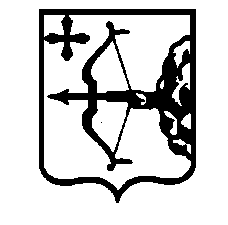 